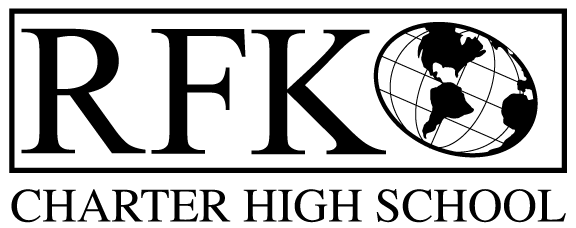 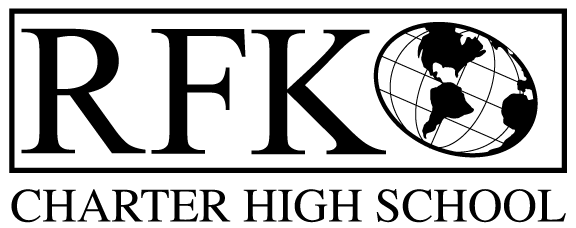 4300 Blake Rd. SWAlbuquerque, NM 87121PHONE: 505-243-1118     FAX: 505-242-7444Mission RFK Charter School prepares, motivates, and supports students to achieve their college and career goalsin partnership with their families and the community.Governance Council Meeting AgendaThursday, August 15, 2019 5:30 PMNext meeting:  September 19, 20194300 Blake Rd. SWAlbuquerque, NM 87121PHONE: 505-243-1118     FAX: 505-242-7444PUBLIC NOTICE OF RFK GOVERNANCE COUNCIL MEETING Robert F. Kennedy Charter School will hold a regular meeting of the Governance CouncilDateThursday, August 15, 2019Time5:30 PMLocationRFK Charter High School4300 Blake Rd. SWAlbuquerque, NMIf you are an individual with a disability who is in need of a reader, amplifier, qualified sign language interpreter or any other form of auxiliary aid or service to attend or participate in the meeting, please contact the administrative offices of RFK High School at least one week prior to the meeting or as soon as possible.  Public documents, including the agenda and minutes, can also be provided in various accessible formats.  RFK High School Administrative offices – 505-243-1118TimeItemPresenterDiscussion/ActionFollow Up5:30-5:35Approval of agendaMargie LockwoodVote5:35-5:40Approval of June 20, 2019 meeting minutesMargie LockwoodVote5:40-5:55Public Comment5:55-6:15Finance Committee report, cash disbursement for July, 2019– discussion and approvalBAR(s) approvalIrene SanchezVoteVote6:15-6:20On-Boarding trainingMargie Lockwood6:20-6:35Consideration of candidates Beverly Nomberg and Stacey Lagunas for GC membershipMargie LockwoodVote6:35-6:10Open meetings resolutionMargie LockwoodVote6:10-6:15Calendar of GC meetings for SY 2019-2020Margie LockwoodVote6:15-6:20Review of RFK Mission StatementMargie Lockwood6:20-6:25Reelection of GC membersMargie LockwoodVote6:25-6:40Officer electionsMargie LockwoodVote6:40-6:55Review of Performance FrameworkRobert Baade6:55-7:10ED report including educational offerings for SY 2019-2020Robert Baade7:10AdjournVote